lMADONAS NOVADA PAŠVALDĪBA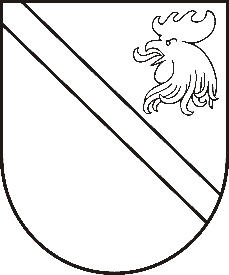 Reģ. Nr. 90000054572Saieta laukums 1, Madona, Madonas novads, LV-4801 t. 64860090, e-pasts: pasts@madona.lv ___________________________________________________________________________MADONAS NOVADA PAŠVALDĪBAS DOMESLĒMUMSMadonā2020.gada 31.martā									       Nr.110									       (protokols Nr.6, 14.p.)Par zemes vienību atzīšanu par starpgabaliem Liezēres pagastāMadonas novada Liezēres pagastā izskatot Valsts Zemes dienesta kadastra informācijas sistēmā reģistrētās pašvaldībai piekrītošās zemes vienības konstatēts, ka sekojošas pašvaldībai piekrītošās zemes vienības ar kadastra apzīmējumiem 70680070269 (1,8 ha platībā), 70680130199 (1,2 ha platībā), 70680040056(0,90 ha platībā), 70680070240 (0,30 ha platībā), 70680130112 (0,7 ha platībā), 70680130113 (0,71 ha platībā), 70680130114 (1,94 ha platībā), 70680120123 (2,4 ha platībā),70680070249 (1,7 ha platībā), 70680130177 (1,28 ha platībā ), 70680070322 (0,3 ha platībā), 70680050154 (0,04 ha platībā), 7068013 0110 (2,6 ha platībā), 70680130169( 2,2 ha platībā), 70680130168 (2,59 ha platībā), , 70680130176 (1,14 ha platībā) ir mazākas par 2013.gada 16.jūlija Madonas novada saistošajos noteikumos Nr.15 “Madonas novada teritorijas plānojuma 2013.-2025.gadam Teritorijas izmantošanas un apbūves noteikumi un Grafiskā daļa” noteikto minimālo (3.0 ha) zemes gabala platību, un zemes vienībai ar kadastra apzīmējumu 70680030032 (5,2 ha platībā) nav piekļuves, tad šīs zemes vienības ir starpgabali.    Pamatojoties uz ,,Publiskas personas mantas atsavināšanas likuma” 1.panta 11.punkta apakšpunktu, kas nosaka, ka publiskai personai piederošs zemes gabals, kura platība lauku apvidos ir mazāka par pašvaldības saistošajos noteikumos paredzēto minimālo zemesgabala platību vai kura konfigurācija nepieļauj attiecīgā zemesgabala izmantošanu atbilstoši apstiprinātajam teritorijas plānojumam, vai kuram nav iespējams nodrošināt pieslēgumu koplietošanas ielai (ceļam) un likuma ,,Par valsts un pašvaldības zemes īpašuma tiesībām un to nostiprināšanu zemesgrāmatā” 3.panta otrās daļas ceturtajam punktam, kas nosaka, ka zemes reformas laikā pašvaldībām piekrīt un uz attiecīgās pašvaldības vārda zemesgrāmatās ierakstāma zeme, kura 1940.gada 21.jūlijā piederēja fiziskajām un juridiskajām personām, ja šīs personas par zemi saņēmušas kompensāciju, nav pieprasījušas atjaunot īpašuma tiesības uz zemi vai arī zemes īpašuma tiesību atjaunošana likumos nav paredzēta, tikai gadījumos, ja tā ir zemes starpgabals atbilstoši Publiskas personas mantas atsavināšanas likumā noteiktajam un par to pašvaldības dome (padome) ir pieņēmusi lēmumu, ka tā ir starpgabals, izņemot šā likuma 8.pantā minēto uz valsts vārda zemesgrāmatā ierakstāmo zemi,  ņemot vērā  11.03.2020. Uzņēmējdarbības, teritoriālo un vides jautājumu komitejas atzinumu,  atklāti balsojot: PAR – 17 (Agris Lungevičs, Zigfrīds Gora, Ivars Miķelsons, Andrejs Ceļapīters, Artūrs Čačka, Andris Dombrovskis, Antra Gotlaufa, Artūrs Grandāns, Gunārs Ikaunieks, Valda Kļaviņa, Valentīns Rakstiņš, Andris Sakne, Rihards Saulītis, Inese Strode, Aleksandrs Šrubs, Gatis Teilis, Kaspars Udrass), PRET – NAV, ATTURAS – NAV,  Madonas novada pašvaldības dome NOLEMJ: Atzīt par starpgabaliem sekojošas pašvaldībai piekrītošās zemes vienības Domes priekšsēdētājs								          A.LungevičsĻ.Čačka 64825133N.p.kNosaukumsKadastra apzīmējumsPlatība(ha)Piezīmes1.Saulgrieži706800300325,2Nav piekļuves2.Bez adreses706800400560,9Nav piekļuves3.Kalnakroga ūdenstornis706800501540,04Neatbilst platība4.Saulgrieži706800702691,8Nav piekļuves5.Degvielbāze706800702400,3Neatbilst platība6.Auseklīši706800702491,7Neatbilst platība7.Vīnakalna ūdenstornis706800703220,3Neatbilst platība8.Šķētes706801201232,4Nav piekļuves9.Saulgrieži706801301991,2Nav piekļuves10.Ķeseļi706801301120,7Neatbilst platība11.Ķeseļi706801301130,71Neatbilst platība12.Ķeseļi706801301141,94Neatbilst platība13.Baudaskalns706801301771,28Neatbilst platība14.Saulgrieži706801301102,6Neatbilst platība15.Grāveri706801301692,2Neatbilst platība16.Grāveri706801301682,59Neatbilst platība17.Ozoli706801301761,14Neatbilst platība